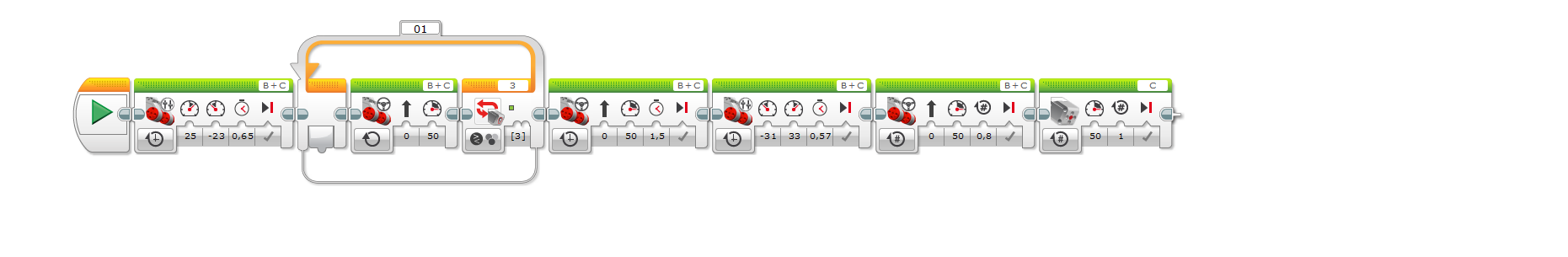 Missie 3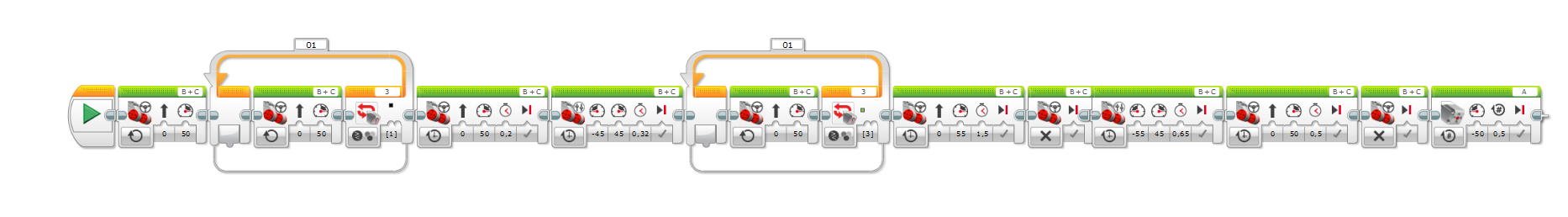 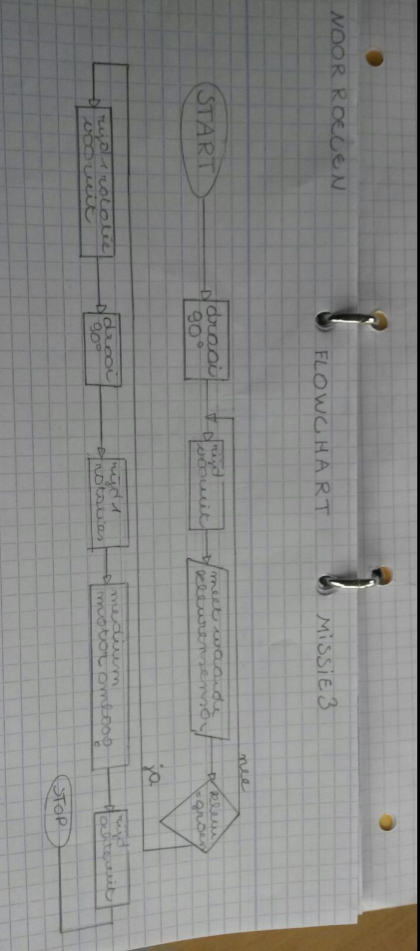 Aangepast missie 1Flowchart missie 3